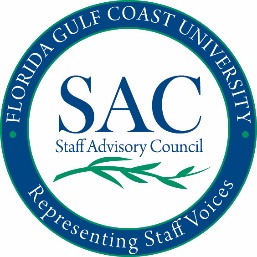 Staff Advisory CouncilWednesday, April 27, 9:30amCohen Student Ballroom2021-2022 SAC RepresentativesPresident: Mary LarkinCareer Development ServicesVice-President: Kristen VanselowStrategic University PartnershipsSecretary: Amy CraigLucas Center for Faculty DevelopmentTreasurer: Amy HallPayrollAgendaCall to OrderApproval of Minutes from last meeting   Officer Reports President: Mary LarkinVice President: Kristen VanselowSecretary: Amy CraigTreasurer: Amy HallFinest of the FlockPublic CommentSAC Liaison Reports SAC Liaison: Dr. Aysegul TimurFaculty Senate Liaison: Anna CarlinStudent Government Liaison: Nathan CampbellBlack Faculty Staff Association (BFSA) Liaison: Aisha LewisOld Business  NoneNew BusinessProposal of Bylaws change to include new Communications OfficerSAC Taskforce ReportsStaff Retention and Morale: See MinutesVisibility/Outreach: See MinutesSAC Standing Committee Reports: See Minutes Elections, Aisha LewisEmployee Recognition, Susan Bauer Policies, Co-chair Charlotte Bingham, Kelly BoydProfessional Development Program, Aisha LewisSpecial Events, Tricia Miller  University Committee Reports: See MinutesADA Advisory, Susan BauerCampus Communicators, Mary LarkinFaculty Senate, Kristen VanselowGrant in Aid, Georgia WillisInstitutional Affairs, Kiley BarnettParking Advisory, Sustainability and Resiliency Council, Georgia WillisSpace, Susan BauerFood Advisory, Miki DomjanUniversity Special Committees None activePresidential Appointed Committees: See MinutesDiversity and Inclusion, Charlotte BinghamIntercollegiate Athletic, Kiley BarnettParking Citations Appeals, Georgia WillisTitle IX, Tricia Miller  Campus Updates  Adjournment Next meeting: May 13, 2022 with all outgoing and incoming representatives Lisa BanksInstitutional Research & AnalysisKiley BarnettFGCU CompleteSusan BaurerMarieb College of Health & Human ServicesDiane BovaAcademic Programs and Curriculum DevelopmentCharlotte BinghamOmbudsKelly BoydAcademic Affairs Business OperationsKendra CarboneauCollege of Arts and SciencesJaclyn ChastainScholarly Innovation & Student ResearchStephanie CobbSchool of Resort & Hospitality ManagementJennifer DenikeWGCUMiki DomjanBuilding MaintenanceTrudi-Ann DyerMarieb College of Health & Human ServicesLucinda KelleyState Personnel Development GrantAisha LewisEnrollment Services OperationsTricia MillerExploratory AdvisingJena PadillaLutgert College of BusinessSuzy PonicsanCenter for Academic AchievementSebastian WeberDepartment of BioengineeringGeorgia WillisAdaptive Services Testing CoordinatorTricia ZichtInstitutional Research & Analysis